Covalent bonding tilesLearning objectivesDraw dot and cross diagrams for simple covalent moleculesIdentify single, double and triple covalent bondsInstructions for teachersThis resource contains a sheet of printable covalent bonding tiles which can be printed and cut out into individual tiles to support learners when introducing covalent bonding. The electrons are identified using colour coded dots and crosses to help learners identify single, double and triple bonds. To avoid misconceptions learners will need to be reminded that, although different symbols are used, they all represent a single electron in the outer shell of the atom.Task 1: Building bondsIn this task, learners familiarise themselves with the tiles in the resource and practice arranging them to make simple covalent molecules. This task is deliberately open ended and there are many possible arrangements for each of the steps in the task. Learners will get used to finding the correct tiles to complete each bond and the arrangements of the tiles which they may sometimes need to place at an angle.Task 2:  Simple covalent moleculesIn this task, learners build named molecules based on their chemical formula. In the case of molecules containing oxygen, carbon and nitrogen, learners will need to choose the correct tile to show single, double or triple bonds as required. Task 3: HydrocarbonsIn this task, learners use the tiles to explore patterns in the homologous series of alkanes and alkenes. Learners should already be familiar with using the resource (the different stages in task 1 help to explore this) before applying the tiles to chemistry concepts. The tiles can be used to demonstrate the general formulas for the alkanes and alkenes.Task 4: PolymerisationIn this final task, learners are asked to create a stop motion animation or GIF to illustrate the process of polymerisation. They will need to use creativity and secure knowledge of structure and bonding to produce their animation. Covalent bonding cross tiles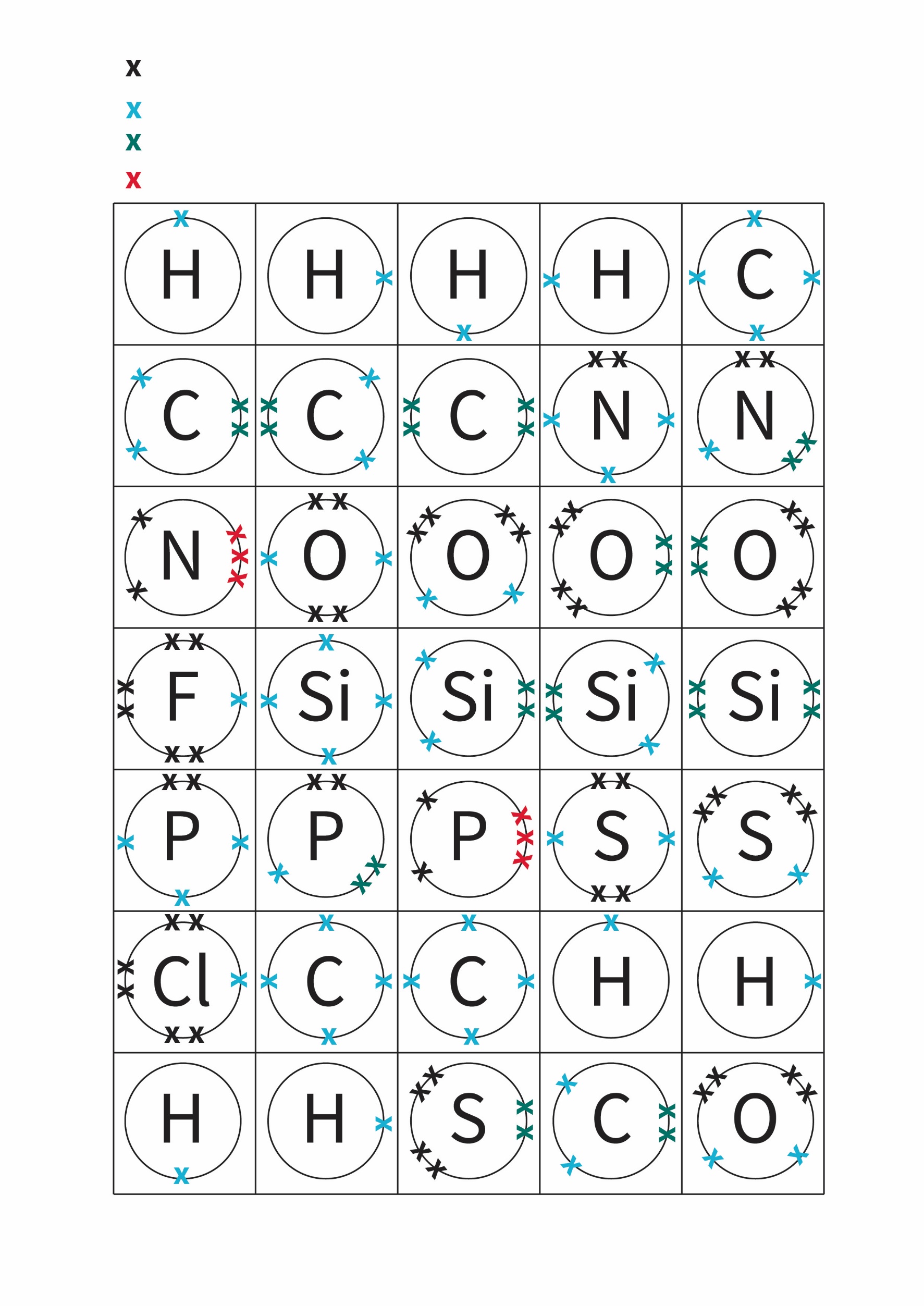 Covalent bonding dot tiles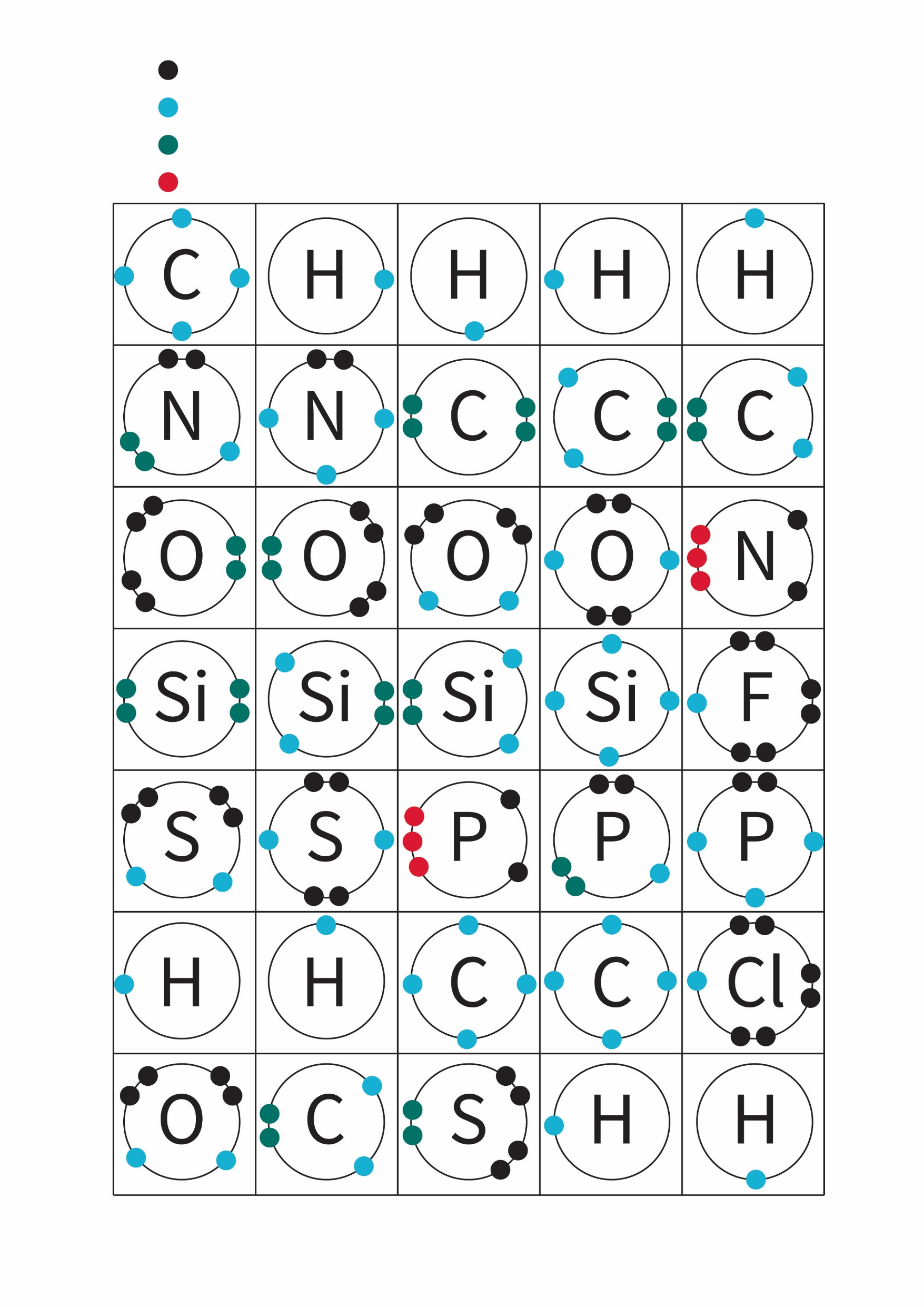 AnswersTask 1: Building bondsLearners may have some or all of the following combinations of tiles: 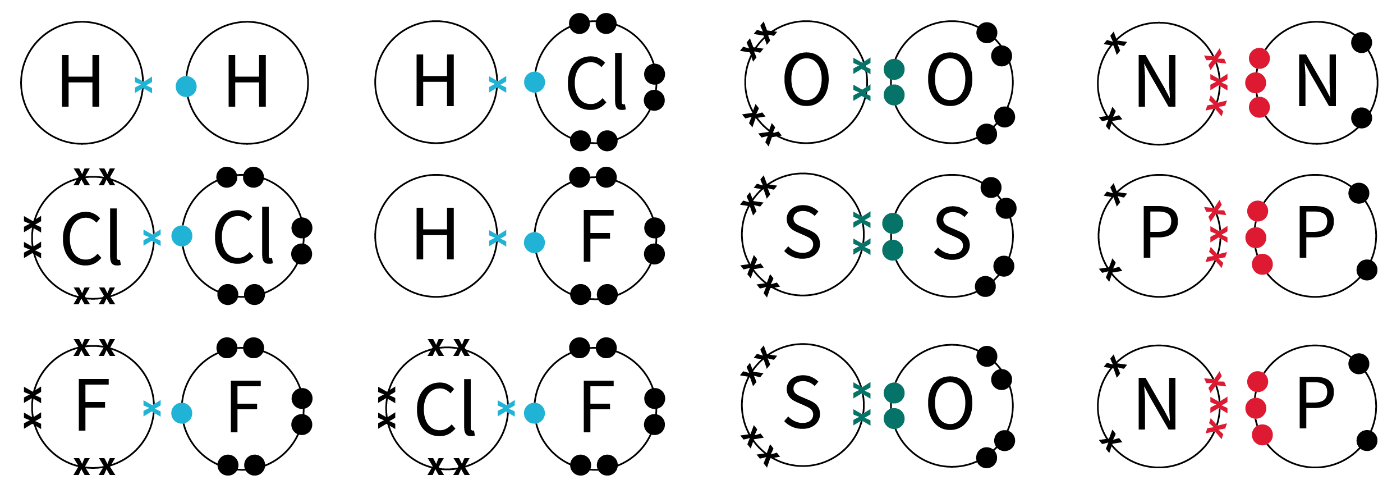 Learners may have assembled some or all of the following simple covalent molecules: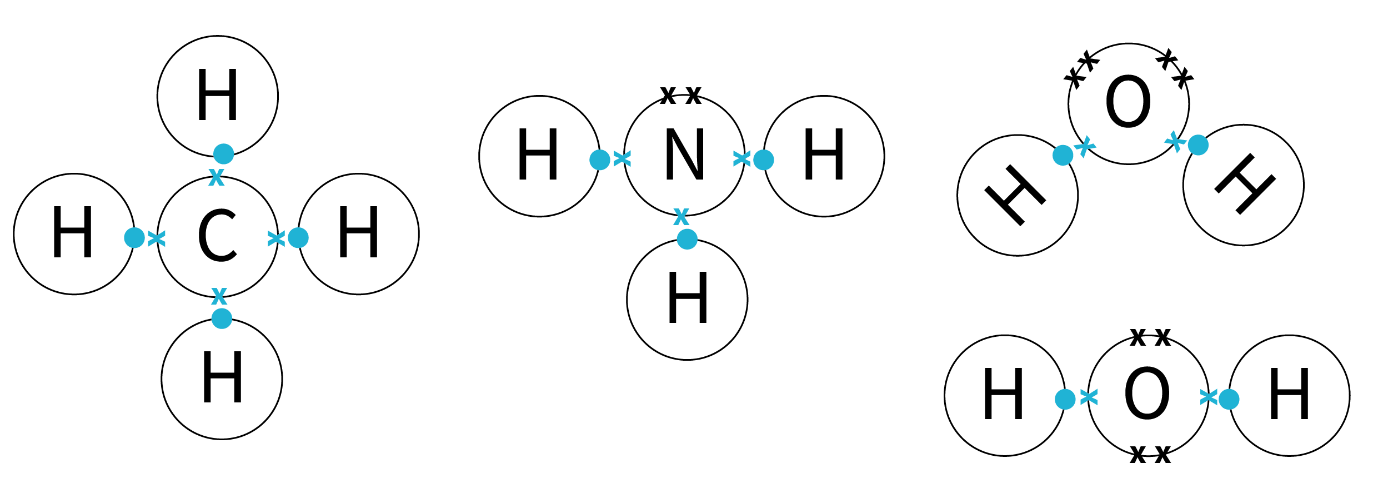 Differences:These molecules are all largerThey only contain single covalent bondsThey all have a different shapeThe two oxygen tiles are to allow different structures and shapes to be arranged. Both the oxygen tiles have 2 single covalent bonds but in one the bonds are adjacent to each other and in the other the bonds are opposite each other.
CH4, NH3, H2O
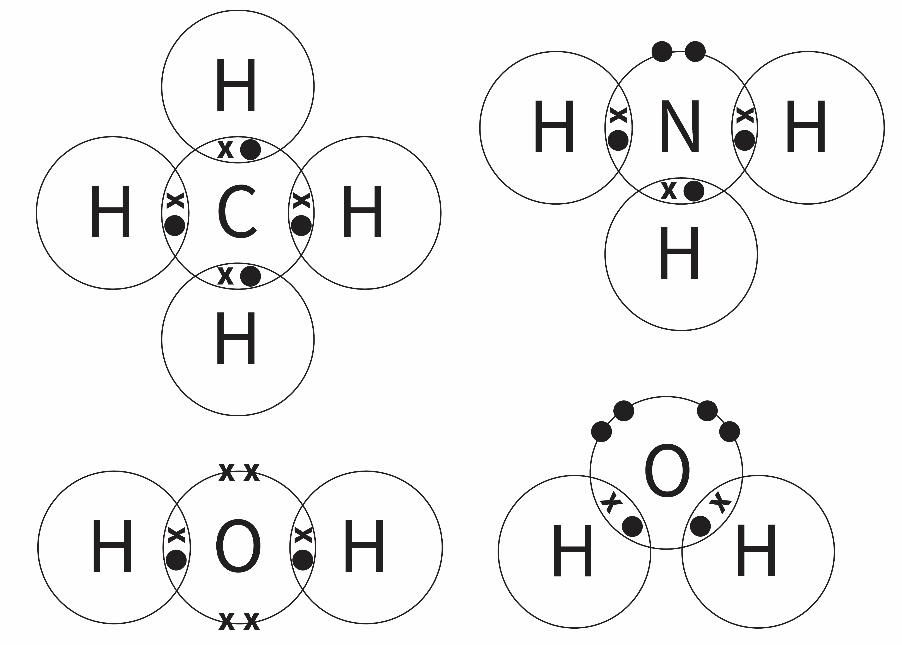 The smallest molecule you can make is O2 as it contains only two atoms.There are lots of possible combinations of three tiles. All learners should be able to arrange 5–8 different molecules, many will be able to arrange 8–10 molecules and some will arrange 10–16 molecules. Examples include: CO2, SiO2, CS2, SiS2, NOH, POH, HNS, HPS, PSCl, PSF, POCl, POF, NOCl, NOF, NSCl and NSF.There are a great many molecules that can be arranged with four tiles. Challenge learners to arrange 10 or more combinations of tiles.
Some examples are: H2CO, COF2, Cl2CO, CSCl2, CF2S, CH2S, C2O2, O2Si2, H2SiO, SiOF2, Cl2SiO, SiSCl2, SiF2S and SiH2S.ChallengeThis is open ended and you could end up with any number of combinations of weird and wonderful molecules. Depending on the interest and ability of your group you could steer learners towards building large hydrocarbons, especially if you want them to be able to name their molecule in part (c). This will depend on the structure they have arranged with their tiles. 
Tip: Get learners to take a photo of the tiles before they try to draw their dot and cross diagram. This will prevent any problems with the tiles moving while they are drawing and give them something to compare to once the tiles have been tidied away.The simplest way to write a formula is to count the number of atoms of each element. To challenge learners even further ask them how they decided which element to write down first. 
Extension: You could tell learners about the ‘Hill system’ of ordering the elements within chemical formulas. To take it even further you could introduce condensed formulas which give even more information about the structure of the molecule.If learners have built a ‘real’ molecule they should be able to search online using the formula to find out if it has a chemical name.Task 2: Simple covalent moleculesTask 3: HydrocarbonsAlkanesn/aSee table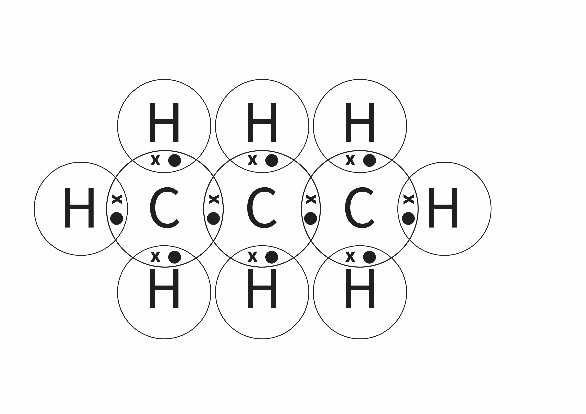 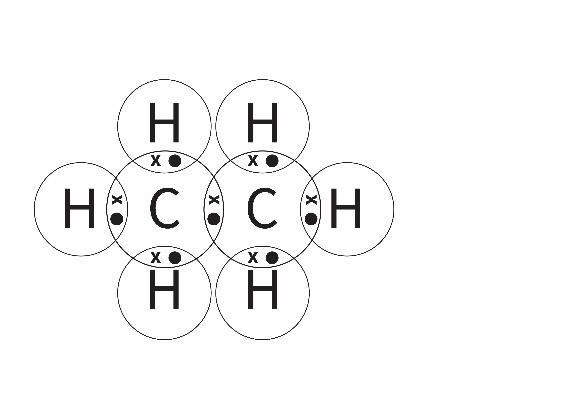 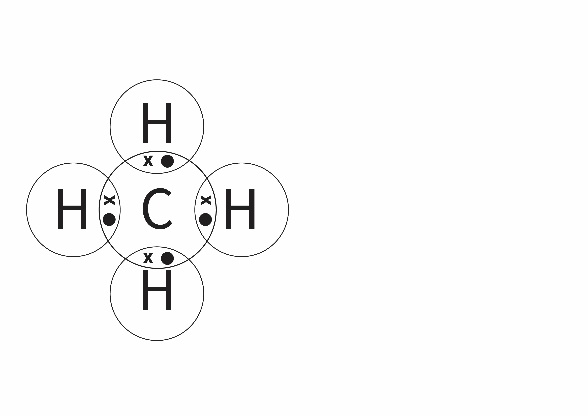 
AlkenesThe alkene homologous series contains a carbon-carbon double bond. You cannot have a carbon-carbon double bond in a molecule with just one carbon atom.See table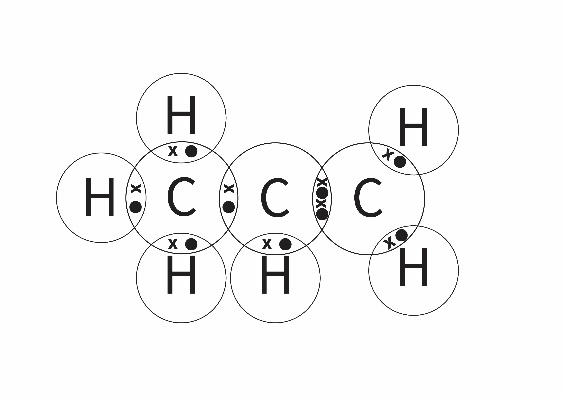 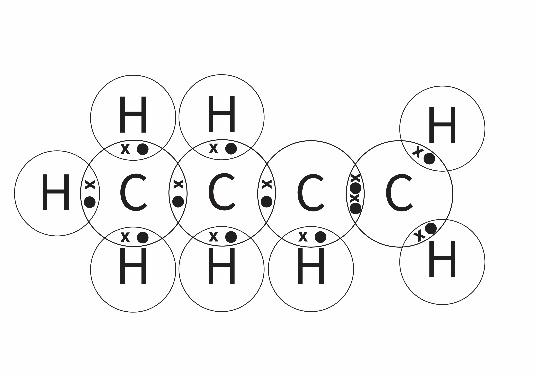 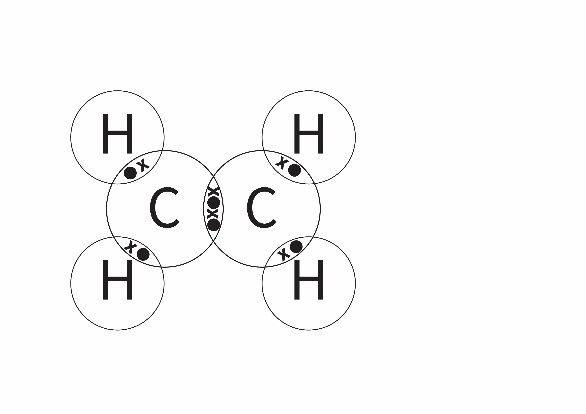 Learners should notice the patterns which lead to the general formula for the alkanes (CnH2n+2) and the alkenes (CnH2n).Task 4: Polymerisation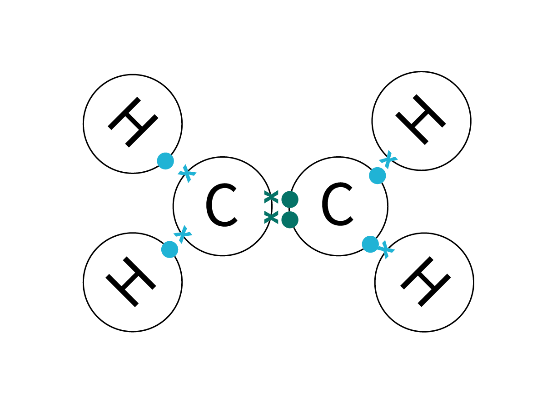 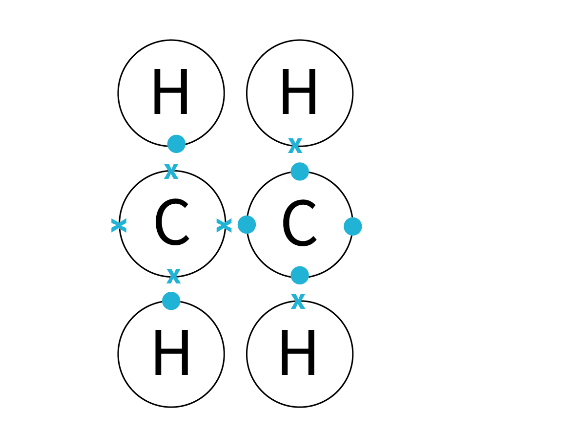 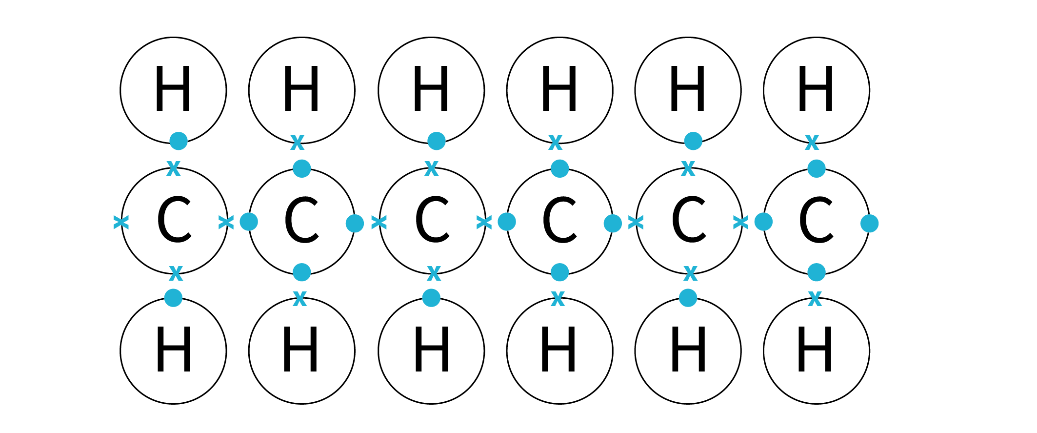 See an example of a stop motion video using the covalent bonding tiles from this resource at https://rsc.li/3eiWEVv Name of moleculeFormulaDraw the dot and cross diagramWaterH2O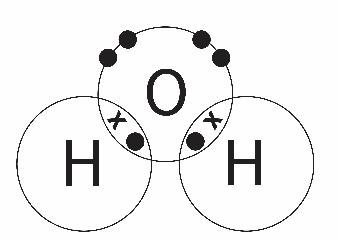 Hydrochloric acidHCl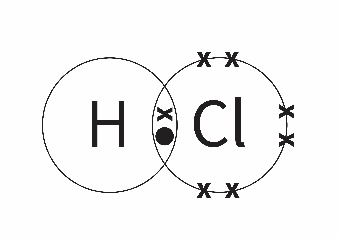 Carbon dioxideCO2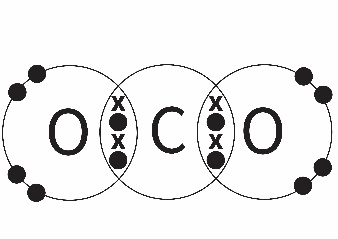 MethaneCH4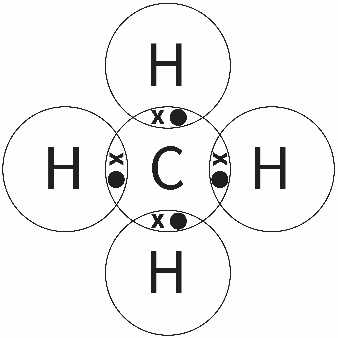 NitrogenN2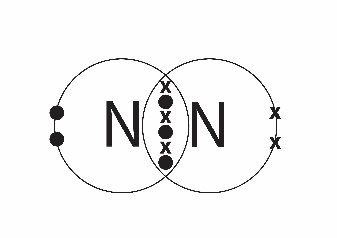 AmmoniaNH3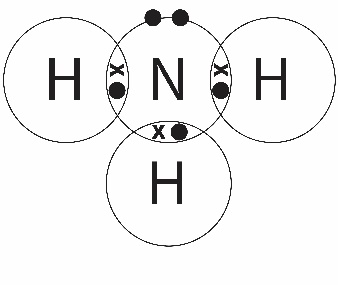 Extension:Name of moleculeFormula of moleculeAny simple covalent compound made using the tiles eg. O2, C2H4, NOH etcAlkane seriesFormulaAlkene seriesFormulaMethaneCH4EthaneC2H6EtheneC2H4PropaneC3H8PropeneC3H6ButaneC4H10ButeneC4H8PentaneC5H12PenteneC5H10HexaneC6H14HexeneC6H12HeptaneC7H16HepteneC7H14OctaneC8H18OcteneC8H16NonaneC9H20NoneneC9H18DecaneC10H22DeceneC10H20